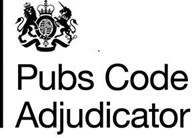 Notes: Pubs Code Adjudicator meeting with the British Institute of Innkeeping (BII)12 July 2023Attendees: Mike Clist (BII) Steven Alton (BII)Molly Davis (BII)Fiona Dickie (PCA)Louise Smith (PCA) Glenis Simms (PCA)Key Discussion Points:  Survey results including discussion around repairs and dilapidations  Presentation and accessibility of Schedule 1 information by pub companies. Repairs and dilapidations – dissatisfaction amongst tenants in PCA annual survey. BII seeks PCA support in raising profile of best practice guidance produced with UKHospitality and British Beer and Pub Association. BII and PCA to continue to collaborate to share Pubs Code information with members. In view of tenant awareness of PCA in latest survey, PCA seeks any opportunities with BII to increase visibility and communicate aims of organisation to tenants. Other PCA areas of interest PCA explained interest in approaches to the profit and loss statement by regulated pub companies and welcomes stakeholder views. Engagement and communications Recently issued PCA statutory Guidance has addressed key concerns on tenants accessing MRO and PCA will continue to listen to tenants. How best to support tenants’ professional advisors to bring non-compliance with the Pubs Code to the attention of the pub company’s code compliance officer and/or PCA.  The BII shared the broader concerns of its membership across all areas of their businesses, with feedback from its helplines and its insight reports and surveys.Other BII informed PCA that PIRRS arbitration cap on fees is being increased. PCA confirmed any changes to fees regulations under the Pubs Code statutory framework would require change to legislation. 